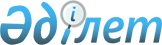 О внесении изменения в решение акима города Сатпаев от 9 ноября 2018 года № 1 "Об образовании избирательных участков"Решение акима города Сатпаев Карагандинской области от 15 декабря 2020 года № 3. Зарегистрировано в Министерстве юстиции Республики Казахстан 21 декабря 2020 года № 21830
      В соответствии с Конституционным законом Республики Казахстан от 28 сентября 1995 года "О выборах в Республике Казахстан", Законом Республики Казахстан "О правовых актах" от 6 апреля 2016 года аким города Сатпаев РЕШИЛ:
      1. Внести в решение акима города Сатпаев от 9 ноября 2018 года № 1 "Об образовании избирательных участков" (зарегистрировано в Реестре государственной регистрации нормативных правовых актов за № 5020, опубликовано в эталонном контрольном банке нормативных правовых актов Республики Казахстан в электронном виде 10 декабря 2018 года) следующее изменение:
      приложение к решению изложить в новой редакции согласно приложению к настоящему решению.
      2. Контроль за исполнением настоящего решения возложить на руководителя аппарата акима города Нысанбаева А.С.
      3. Настоящее решение вводится в действие по истечении десяти календарных дней после дня его первого официального опубликования. ИЗБИРАТЕЛЬНЫЕ УЧАСТКИ В ГОРОДЕ САТПАЕВ Избирательный участок № 281
      Местонахождение: коммунальное государственное учреждение "Общеобразовательная школа № 5", город Сатпаев, улица Бабыр би 5.
      Границы: улица Бабыр би 4, 6, 8, 12, 14, 16; улица Болмана 3, 4, 6, 7, 8, 9, 12, 14; улица Виктора Гурбы 1, 3, 4, 5, 6, 8, 9, 10, 11, 12, 13, 14, 15, 16, 17, 18, 19, 20, 21, 22, 23, 24, 25, 26, 27, 28, 29, 30, 31, 32; улица Тайжана Калмагамбетова 2, 4, 6, 10, 12, 20; улица Наурыз 1/1, 1/2, 1/3, 4, 6, 8, 12, 14, 16, 18; улица Улытауская 2, 4, 6, 8, 10, 12, 14, 16, 18, 20, 22, 24, 26, 28; проспект Академика Каныша Сатпаева 1, 3, 5, 7, 9, 11, 13, 15, 17, 19, 21, 23, 25, 27, 29, 31; улица Жезказганская 1, 3. Избирательный участок № 282
      Местонахождение: коммунальное государственное учреждение "Общеобразовательная школа № 5", город Сатпаев, улица Бабыр би 5.
      Границы: улица Бабыр би 3, 9; улица Виктора Гурбы 33, 34, 35, 36, 37, 38, 39, 40, 41, 42, 43, 44, 45, 46, 47, 48, 49, 50, 51, 52, 53, 54, 55, 56, 57, 58, 59, 60, 61, 62, 63, 64, 65, 67, 69; улица Гани Муратбаева 3, 4, 5, 6, 8, 10а, 10б, 12, 14, 16, 18, 22, 24, 26, 30, 32, 34, 36; улица Улытауская 30, 32, 34, 38, 40, 42, 44, 46, 48, 50, 50а, 52, 54, 56, 58, 60; улица Шакарима 3, 4, 5, 6, 7, 8, 9, 10, 11, 12, 13, 14,15; улица Пушкина 1; проспект Академика Каныша Сатпаева 33, 35, 37, 39, 41, 43, 45, 47, 49, 51, 53, 55, 57, 59, 61; улица Жастар 3, 5, 5/1, 5/2, 7, 7/1, 8, 9, 10, 12, 14, 16. Избирательный участок № 283
      Местонахождение: коммунальное государственное учреждение "Общеобразовательная школа № 14", город Сатпаев, улица Наурыз 5.
      Границы: улица Ердена 2, 4, 4а, 5, 6, 6а, 7, 8, 9, 11, 12, 13, 14, 15, 16, 16а, 17, 18, 18а, 19, 21, 23, 25, 27, 28, 29, 30, 31, 33, 34, 38, 40; улица Ауэзова 2, 4, 6, 8, 10, 14, 16, 18, 22, 26; улица Исы Байзакова 1, 2, 3, 4, 5, 6, 7, 8, 9, 10, 11, 12, 13, 14, 15, 16, 17, 18; улица Байсеитовой 2, 4, 5, 6, 7, 8, 9, 10, 11, 12, 13, 14, 15, 16, 17, 18, 19, 20, 21, 22, 23, 24, 25, 26, 27, 28, 29, 30, 31, 32, 33, 34, 36, 38, 40, 42; улица Баубека Булкышева 3, 14, 19; улица Тайжана Калмагамбетова 1, 3, 5, 7, 9, 13, 15, 16, 17, 24, 25, 26, 28, 30; улица Кашаубаева 1, 2, 3, 4, 5, 6, 7, 8, 9, 10, 11, 12, 13, 14, 15, 16, 17, 18; улица Коктем 1, 2, 3, 4, 4а, 5, 6, 7, 8, 9, 10, 11, 13, 13а, 15, 16, 17, 18, 19; улица Кажымухан 1, 2, 3, 4, 5, 6, 8, 13, 15, 17, 18, 19, 21, 23, 25; улица Муканова 2, 3, 4, 5, 5а, 6, 7, 8, 9, 10, 11, 12, 13, 14, 15, 16, 17, 18, 19, 20, 21, 22; улица Курмангазы 1, 2, 3, 4, 5, 6, 7, 8, 9, 10, 11, 12, 13, 14, 15, 16, 17, 18, 19, 20, 21, 22, 23, 24, 26, 27, 28, 30, 32; улица Бауржана Момышулы 1, 2, 3, 4, 5, 5а, 6, 7, 8, 9, 10, 10а, 11, 12а, 13, 14, 15, 16, 17, 19, 21, 23; улица Наурыз 1, 3, 3а, 3б, 3в-а, 3в-б, 3г, 20, 22, 24, 26, 28, 30, 32, 34, 36, 38; улица Толе би 1, 2, 3, 4, 5, 6, 8, 10, 14, 17, 19, 20, 23,25, 27; улица Аманжолова 1, 2, 3, 4, 5, 6, 7, 8, 9, 10, 11, 12, 13, 14, 15, 16, 17, 18, 19, 20, 21, 22, 23, 24, 25, 26, 27, 28, 29, 31, 32; улица Яблоневая 1, 2, 4, 5, 6, 10, 13, 16, 17, 22, 23, 26, 33, 42, 52, 56, 58, 64, 67, 69, 75, 80, 81, 82, 93, 184, 196; улица Земляничная 1, 3, 5, 8, 14, 15, 20, 27, 31, 41, 43, 44, 46, 50, 59, 62, 78, 84, 87 89, 90; улица Клубничная 1, 3, 5, 13, 33, 36, 48, 49, 50, 56, 58, 60, 61, 64, 71, 73, 78, 80; улица Вишневая 3, 4, 6, 7, 9, 11, 12, 18, 19, 21, 24, 25, 29, 33, 35, 38, 43, 47, 51, 56, 57, 58, 59, 61, 63, 66, 68, 81, 83, 89; улица Малиновая 2, 14, 21, 22, 23, 24, 26, 27, 40, 42, 43, 46, 50, 53, 54,58, 61, 65, 66, 68, 76, 92; улица Лесная 2, 4, 5, 6, 15, 19, 26; улица Вязовая 3, 4, 8, 10, 25, 30, 40, 41, 60, 76; улица Озерная 1а, 2, 6, 8, 14, 16, 27, 37, 38, 39, 40; улица Подгорная 8, 11, 16, 18, 23, 32, 33; улица Степная 3, 6, 8, 19; улица Садовая 6, 13, 16, 17, 27, 47; проспект Академика Каныша Сатпаева 2, 6, 8, 10, 12, 14, 16, 18; улица Аблай хана 18. Избирательный участок № 284
      Местонахождение: коммунальное государственное учреждение "Общеобразовательная школа № 27", город Сатпаев, улица Наурыз 7.
      Границы: улица Садыка Асатова 4, 9, 11, 13, 15, 17, 19, 21, 23, 25, 26, 27, 28, 29, 30, 31, 32, 33, 34, 36, 38, 39, 40, 41, 42, 43, 44, 45, 48, 48а, 51, 53, 55, 57, 59, 61, 67; улица Токаша Бокина 53, 55, 59, 65; улица Баубека Булкышева 21, 23, 25, 27, 29, 30, 31, 32, 33, 35, 37, 39, 41, 43, 45, 47, 49, 51, 53, 55, 57, 59, 61, 63, 65, 67, 69, 73, 75, 77, 79, 130, 130б, 132; улица Ердена 35, 35а, 37, 39, 41, 41а, 42, 43, 44, 45, 46, 47, 48, 49, 49а, 50, 50а, 51, 51а, 53, 54, 55, 55а, 56, 57, 58, 60, 65, 66, 67, 68, 70, 72, 74, 77; улица Коктем 20, 20а, 21, 22, 23, 24, 25, 26, 27, 28, 29, 30, 31, 32, 33, 34, 35, 36, 37, 38, 39, 40, 41, 42, 43, 44, 46, 48, 50, 52, 56, 58; улица Колбасова 1, 2, 3, 4, 5, 6, 7, 8, 9, 15, 16, 17, 18, 19, 20, 21, 22, 23, 24; улица Мамахова 1, 2, 3, 4, 5, 6, 7, 8, 9, 10, 11, 12, 13, 14, 15, 16, 17, 18, 19, 20, 21, 22, 23, 24, 25, 26, 27, 28, 29, 30; улица Бауржана Момышулы 20, 22, 24, 25, 26, 27, 28, 29, 30, 31, 32, 33, 34, 35, 36, 37, 38, 39, 40, 41, 42, 43, 44, 45, 46, 47, 48, 49, 50, 51, 52, 53, 54, 55, 56, 57, 58, 59, 60, 61, 62, 63, 64, 65, 66, 67, 68, 69, 70, 71, 72, 74, 76, 78, 80, 82, 84, 92, 96, 104, 106, 108, 110, 112, 114, 116, 118, 120, 122, 124, 126, 128, 130, 132, 134, 136, 138, 140, 142, 144, 146, 148, 150, 152, 154, 158, 160, 162, 164, 166; улица Наурыз 40, 42, 44, 46, 48, 50, 52, 54, 56, 58, 60, 62, 64, 66, 72, 76, 78; проспект Академика Каныша Сатпаева 20, 22, 24, 26, 28, 30, 30а, 32; улица Сейфуллина 1, 2, 3, 4, 5, 6, 7, 8, 9, 10, 11, 12, 13, 14, 15, 16, 17, 18, 19, 20, 21, 22, 23, 24, 25, 26, 27, 28, 29, 30; улица Алаш 2, 4, 6, 8, 10, 12, 14, 16, 18, 20, 22, 24, 26, 28, 30, 32, 34, 36, 38, 40, 42, 44, 46, 48, 50, 52, 54, 56, 58, 60, 62, 64, 66, 68, 70, 72, 74, 76, 78, 80, 80а, 82,82а; улица Шыгыс-1 1, 2, 3, 4, 5, 6, 7, 8, 9; улица Шыгыс-2 3, 4, 5, 6, 7, 8, 9; улица Шыгыс-3 1, 2, 3, 4, 5, 6, 7, 8, 9; улица Шыгыс-4 3, 4, 5, 6, 7, 8; улица Шыгыс-5 3, 4, 5, 6, 7, 8, 9; улица Гани Муратбаева 34а, 36а, 38, 39, 40, 42; улица Халимы Артыгалиевой 1, 2, 3, 4, 7, 12, 14, 15, 17, 19, 26, 28, 30, 31, 33, 35; улица Турара Рыскулова 39, 41, 43, 45, 47, 49; улица Абсамата Тажбенова 60, 62, 64, 66, 68; улица Муслима Нурушева 1, 2, 3, 4, 5, 6; улица Ильи Панина 3, 4, 5, 6, 8, 10, 11, 13, 15, 16, 18, 20, 22, 23, 30, 31, 37; улица Мухтара Ауэзова 3, 5, 7, 9, 15, 17, 19; улица Байсеитовой 35, 37, 39, 41, 43, 44, 45, 46, 47, 48, 49, 50, 51, 52, 53, 54, 55, 56, 57, 58, 59, 60, 61, 62, 63, 64, 65, 66, 68, 70, 72, 74, 76, 78; улица Кашаубаева 20, 22, 24, 25, 26, 27, 28, 29, 30, 31, 33; улица Курмангазы 29, 31, 33, 34, 35, 36, 37, 38, 39, 40, 41, 42, 43, 44, 45, 46, 47, 48, 49, 50, 51, 52, 53, 54, 56, 58, 60, 62; улица Аманжолова 33, 34, 35, 36, 37, 38, 39, 40, 41, 42, 43, 44, 45, 46, 47, 48, 49, 50, 51, 52, 53, 54, 55, 56, 57, 59, 61.  Избирательный участок № 285
      Местонахождение: коммунальное государственное учреждение "Общеобразовательная школа № 3", город Сатпаев, улица Женис 17б.
      Границы: улица Байконурова 3, 9, 11, 17, 19, 24, 25, 27, 29, 31, 32, 33, 34, 35, 36, 37, 38, 39, 40, 41, 42, 43, 44, 45, 46, 46а, 47, 48, 49, 51, 52, 53, 54, 55, 56, 57, 58, 59, 60, 61, 62, 63, 64, 65, 66, 67, 68, 69, 70, 71, 72, 73, 74, 75, 76, 77, 78, 79, 80, 81, 82, 83, 84, 85, 87, 88, 89, 92, 93, 95, 96, 97, 98, 99, 100, 101, 102, 103, 104, 104а, 105, 106, 107, 108, 109, 110, 111, 112, 113, 115, 117; улица Токаша Бокина 66, 68, 72, 73, 74, 75, 77, 79, 81, 83, 90; улица Баубека Булкышева 136, 138, 140, 142, 144, 146, 148, 150; улица Горького 2, 3, 4, 5, 6, 7, 8, 9, 10, 11, 12, 13, 14, 23, 24, 25, 26, 27, 28, 29, 30, 31, 32, 33, 34, 36, 38, 39, 40, 41, 41а, 42, 43, 44, 46, 47, 48, 48а, 49, 50, 51, 52, 53, 54, 55, 56, 57, 58, 59, 60, 61, 62; улица Ердена 93, 95, 97, 99, 101, 103; улица Мусы Жалиля 3, 4, 5, 6, 7, 8, 9, 10, 11, 12, 13, 14, 23, 24, 25, 26, 27, 28, 29, 30, 31, 32, 33, 34, 35, 36, 37, 38, 40, 41, 42, 43, 44, 45, 46, 47, 48, 49, 50, 51, 52, 53, 54, 55, 56, 57, 58, 59, 60, 61, 62; улица Женис 4, 6, 8, 10, 12, 14, 16, 18, 20, 21/2, 23; улица Кожабаева 71, 72, 73, 74, 75, 76, 78, 83; улица Алии Молдагуловой 1, 2, 3, 4, 5, 6, 7, 8, 9, 10, 11, 12, 13, 14, 15, 16, 17, 18, 19, 19а, 20, 21, 22, 23, 24, 25, 26, 27, 28, 30, 31, 32, 33, 34, 35, 36, 37, 38, 39, 40, 41, 42, 43, 44, 45, 46, 47, 48, 49, 50, 51, 52, 53, 54, 55, 56, 57, 58, 59, 60, 61, 62, 63а, 64, 65, 66, 68, 70, 74, 76, 78, 80, 80а, 82, 82а, 84, 86, 88, 90, 92, 94, 94а; улица Наурыз 7, 7а, 7б, 9, 11, 13, 15, 15а, 17, 19, 21, 23, 25, 27, 29, 31, 33, 35, 37, 82, 84, 86, 88, 90, 92, 94, 96, 98, 102, 104, 108; улица Алаш 1, 3, 5, 7, 9, 11, 13, 15, 15а, 17, 19, 21, 23, 25, 27, 29, 31, 33, 35, 37, 41, 43, 45, 47, 49, 51, 53, 55, 57, 61, 63, 65, 67, 69, 71, 73, 75, 77, 79, 81, 83, 85, 85а, 87, 89, 91, 93, 171, 174, 183, 185, 186; улица Турара Рыскулова 70, 72, 74, 76, 76а, 76б, 78, 79, 80, 81, 82, 83; проспект Академика Каныша Сатпаева 34, 36, 38, 40, 42, 44, 46, 48, 50, 52, 54, 56, 58, 60, 62, 68; улица Маншук Маметовой 1, 2, 3, 4, 5, 6, 7, 8, 9, 10, 11, 12, 13, 14; улица Халифа Алтай 1, 2, 3, 4, 5, 6, 7, 8, 9, 10; улица Виктора Курьятова 1, 2, 3, 4, 5, 6, 7, 8, 9, 10, 11, 12, 13, 14, 15, 16, 17, 18, 19, 20, 21, 22, 23, 24, 25, 26; улица Гани Муратбаева 31, 33, 35. Избирательный участок № 286
      Местонахождение: коммунальное государственное казенное предприятие "Неспециализированная детско-юношеская спортивная школа "Казахстан" государственного учреждения "Отдел физической культуры и спорта города Сатпаев", город Сатпаев, проспект Независимости 28.
      Границы: улица Аубакира Кусаинова 31, 33, 35, 38, 40, 42, 44, 44а, 48, 50, 52, 54, 56, 58, 60, 62, 64; улица Ердена 108, 110, 112, 114, 116, 123, 125, 127, 129, 131, 133, 135; улица Женис 13, 15, 15а, 17, 17а, 19, 22, 24, 26, 27, 28, 29, 30, 31, 32, 33, 34, 35, 36, 37, 38, 39,40, 41, 42, 43, 44, 45, 46, 48, 49, 50, 51, 51а, 52, 53, 54, 55, 56, 57, 58, 59,60, 61, 62, 63, 64, 66, 68, 70, 72, 74, 76, 78, 80, 82; улица Чокана Валиханова 1, 2, 3, 4, 5, 6, 7, 8, 9, 10, 11, 12, 13, 14, 15, 16, 17, 18, 19, 20, 21, 22, 23, 24, 25, 26, 27, 28, 29, 30, 31, 32, 33, 34, 35, 36, 37, 38, 39, 40, 41, 42, 43, 44, 45, 46, 47, 48, 49, 50, 51, 52, 53, 54, 55, 56, 58, 59, 60, 61, 61а, 62, 67, 74; улица Иманова 1, 2, 3, 4, 5, 6, 7, 8, 9, 10, 11, 12, 13, 14, 15, 16, 17, 18, 19, 20, 21, 22, 23, 24, 25, 26, 27, 28, 29, 30, 30/1, 31, 32, 33, 34, 35, 36, 37, 38, 39, 40, 41, 42, 43, 44, 45, 46, 47, 48, 49, 50, 51, 52, 53, 54, 55, 56, 57, 58, 59, 60, 61, 62, 65, 67, 69, 70, 73, 76; улица Жолдасбека Жакыпбекова 2, 3, 4, 5, 6, 7, 8, 9, 10, 11, 12, 13, 14, 15, 17, 19, 21; улица Беймбета Майлина 1, 1а, 2, 3, 3а, 4, 5, 5а, 5б, 6, 7, 8, 10, 12, 14, 16, 18, 20, 21; улица Наурыз 41, 43, 43а, 51, 53, 110, 112, 114, 118, 120, 124, 126, 128, 130, 132, 134, 136, 138; улица Пацаева 1, 1а, 2, 3, 4, 5, 6, 7, 8, 9, 10, 11, 12, 13, 14, 15, 16, 17, 18, 18б, 20; проспект Академика Каныша Сатпаева 70, 72, 74, 76, 78, 80; улица Аширбека Кунанбаева 1, 2, 3, 4, 5, 6, 7, 8, 9, 10, 11, 12, 13, 14, 15, 16, 17, 18, 20, 22. Избирательный участок № 287
      Местонахождение: Сатпаевский индустриальный колледж, город Сатпаев, улица Аубакира Кусаинова 23а.
      Границы: улица Мухита Бопежанова 1, 2, 3, 4, 5, 6, 7, 8, 9, 10, 11, 12, 13, 15, 16, 18, 20; улица Виктора Гурбы 66, 68, 72, 74, 76, 78, 80, 82, 84, 88, 90, 92, 94; проспект Академика Каныша Сатпаева 65, 67, 69, 71, 73, 75, 77, 79, 81, 85, 87, 89, 91, 93, 93а, 95, 99, 101,103; улица Женис 3, 3а, 3б, 5, 7, 9; проспект Независимости 16, 18, 20, 22, 24; улица Аубакира Кусаинова 10, 12, 14, 14а, 16, 18, 20, 21, 22, 23, 24, 25, 26, 28, 30, 32, 34, 36; улица Байконурова 4, 6, 8, 12, 14, 16, 18; улица Гани Муратбаева 13, 15, 17, 19, 21, 25. Избирательный участок № 288
      Местонахождение: коммунальное государственное учреждение "Центр духовного, общественного и межнационального согласия народа Казахстан", город Сатпаев, улица Аубакира Кусаинова 8.
      Границы: улица Виктора Гурбы 73, 75, 77, 79, 81, 83, 85, 87, 89, 91, 93, 95, 97, 99; проспект Независимости 1, 1а, 3, 3а, 4, 5, 5а, 6, 8, 10, 12; улица Улытауская 62, 64, 66, 68, 70, 72, 74, 76, 78, 80, 82, 84, 84а; улица Аубакира Кусаинова 3, 3а, 4а, 4б, 5а, 5б, 7а. Избирательный участок № 289
      Местонахождение: коммунальное государственное учреждение "Школа – гимназия № 1", город Сатпаев, улица Наурыз 144.
      Границы: улица Ердена 137, 139, 141, 143, 145, 147, 149, 151, 153, 155, 157; улица Наурыз 140, 142. Избирательный участок № 290
      Местонахождение: коммунальное государственное учреждение "Школа – гимназия № 1", город Сатпаев, улица Наурыз 144.
      Границы: улица Ердена 159, 161, 163, 165, 167, 169; улица Наурыз 146, 148, 150, 152; проспект Независимости 32, 34, 36, 38.  Избирательный участок № 291
      Местонахождение: коммунальное государственное учреждение "Школа - лицей № 4 имени Абая", город Сатпаев, проспект Академика Каныша Сатпаева 114а.
      Границы: улица Ердена 173, 175, 177, 179, 181, 183, 185, 187, 189а, 191, 193, 195; проспект Независимости 43, 49, 51, 53, 55, 57. Избирательный участок № 292
      Местонахождение: коммунальное государственное казенное предприятие "Центр культуры и творчества имени Шынболата Дильдебаева" государственного учреждения "Отдел культуры и развития языков города Сатпаев", город Сатпаев, проспект Академика Каныша Сатпаева 106.
      Границы: проспект Академика Каныша Сатпаева 90, 92, 94, 102, 102а, 104; проспект Независимости 27, 31, 33, 35, 35а, 37, 41, 45, 47. Избирательный участок № 293
      Местонахождение: коммунальное государственное казенное предприятие "Центр культуры и творчества имени Шынболата Дильдебаева" государственного учреждения "Отдел культуры и развития языков города Сатпаев", город Сатпаев, проспект Академика Каныша Сатпаева 106.
      Границы: проспект Академика Каныша Сатпаева 88, 96, 98, 100, 105, 107, 115, 117; улица Мәңгілік ел 22; проспект Независимости 23, 25. Избирательный участок № 294
      Местонахождение: коммунальное государственное учреждение "Общеобразовательная школа № 25", город Сатпаев, улица Мәңгілік ел 12а.
      Границы: улица Мәңгілік ел 10, 14, 16, 18, 20; улица Виктора Гурбы 96, 98, 100, 102, 104, 106; проспект Независимости 7, 9, 15, 17, 17а, 19, 21. Избирательный участок № 295
      Местонахождение: коммунальное государственное учреждение "Общеобразовательная школа № 9", город Сатпаев, проспект Академика Каныша Сатпаева, строение 139.
      Границы: проспект Академика Каныша Сатпаева 143/1, 143/2, 143/3, 143/4, 143/5, 145/1, 145/2, 145/3, 145/4, 145/5, 147/1, 147/2, 147/3, 147/4, 147/5, 149/1, 149/2, 149/3, 151/1, 151/2; улица Абая Кунанбаева 5/4, 5/5, 5/6; улица Дурментаева 1, 2, 3, 4, 5, 6, 7, 8, 9, 10, 11, 12, 13, 14, 15, 16, 17, 18, 19, 20, 21, 22, 23, 23а, 23б, 24, 25а, 25б, 26, 26а, 28; улица Жанпеисова 1, 2, 3, 4, 5, 6, 7, 8, 9, 10, 11, 12, 13, 14, 15, 16, 17, 18, 19, 20, 21, 22, 22а, 22б, 22в, 23, 24, 24а, 25а, 25б; улица Кентаева 1, 2, 3, 4, 5, 6, 7, 8, 9, 10, 11, 12, 13, 14, 15, 16, 17, 18, 19, 20, 21; улица Жаксымбека Унчибаева 1, 3, 4, 5, 7, 8, 9, 10, 11, 12, 13, 14, 15, 16, 17, 18, 19, 20, 21, 22, 23, 24, 25, 26, 27, 28, 29, 30, 31, 33, 35, 37, 39, 41, 43, 45, 47, 49, 51; улица Сарыарка 1, 2, 3, 4, 5, 6, 7, 8, 9, 10, 11, 12, 13, 14, 15, 16, 17, 18, 19, 20, 21, 22, 23, 24, 25, 26, 27, 28, 29, 30, 31, 32, 33, 34, 35, 36, 37, 38, 39, 40, 42, 44, 46, 48, 50, 52, 54, 56; улица Нуркена Абдирова 2, 4, 6, 8, 10, 12, 14, 16, 18, 20, 22, 24, 25, 26, 28, 30, 32, 34, 36, 38, 39, 40, 42; улица Павла Шаталюка 1, 2, 2а, 3, 4, 4а, 5, 6, 6а, 7, 7а, 8, 8/3, 8А, 10, 10а, 12, 12/1, 12/2, 12/3, 14, 14а, 16а, 16/2; улица Горняцкая 1, 3, 5, 7, 9, 11, 13. Избирательный участок № 296
      Местонахождение: коммунальное государственное учреждение "Гимназия имени Сакена Сейфуллина", город Сатпаев, улица Мәңгілік ел 11а.
      Границы: проспект Академика Каныша Сатпаева 119, 121, 123, 125; улица Мәңгілік ел 11, 13, 13а, 15, 17, 19, 21, 21а, 23, 25. Избирательный участок № 297
      Местонахождение: коммунальное государственное учреждение "Школа-лицей № 19", город Сатпаев, улица Мәңгілік ел 11.
      Границы: улица Мәңгілік ел 2, 3, 4, 4а, 6, 7, 9, 9а, 9б; улица Улытауская 86, 88, 90, 92, 94, 96, 98, 100, 102, 104, 106; улица Виктора Гурбы 101. Избирательный участок № 298
      Местонахождение: коммунальное государственное учреждение "Школа - лицей № 4 имени Абая", город Сатпаев, проспект Академика К. Сатпаева 114а.
      Границы: улица Абая Кунанбаева 42, 44, 46, 48, 50, 52, 60, 62; проспект Академика Каныша Сатпаева 112, 114, 116, 118. Избирательный участок № 299
      Местонахождение: коммунальное государственное казенное предприятие "Детская школа искусств", город Сатпаев, улица Абая Кунанбаева 67а.
      Границы: улица Абая Кунанбаева 54, 56, 58, 64, 66, 72, 74; улица Ердена 189, 197. Избирательный участок № 300
      Местонахождение: товарищество с ограниченной ответственностью "Лекерова", город Сатпаев, улица Абая Кунанбаева 68.
      Границы: улица Абая Кунанбаева 68, 90, 92, 94, 96, 98, 100, 102, 115, 117, 119, 121, 123, 125, 127; улица Ердена 199; проспект Независимости 75, 77, 79, 81, 83, 85, 87; улица Кейкі батыр 1, 2, 3, 4, 5, 6, 7, 8, 9, 10, 11, 12, 14; улица Арғанат 1, 2, 3, 4, 5, 6, 7, 8, 9, 10, 11, 12, 13, 14; улица Кетбұға 1, 2, 3, 4, 5, 6, 7, 8, 9, 11, 13; улица Едіге батыр 2, 4, 6, 8; улица Жумабека Ташенова 1, 2, 3, 4, 5, 6, 7, 8, 9, 11, 13; улица Александр Затаевича 1, 2, 3, 4, 5, 6, 7, 8; улица Жамбыл 1, 2, 3, 4, 5, 6, 7, 8, 10, 12, 14; улица Төлек батыр 1, 2, 3, 4, 5, 6, 7, 8, 9, 10, 11, 12, 13, 14. Избирательный участок № 301
      Местонахождение: коммунальное государственное учреждение "Общеобразовательная школа № 15", город Сатпаев, улица Ердена 217.
      Границы: улица Павла Шаталюка 32, 34, 36, 38, 38а, 42, 44, 46, 46а, 46б, 48, 50, 52; улица Ердена 213, 215, 221, 223, 225, 227, 229, 233. Избирательный участок № 302
      Местонахождение: коммунальное государственное учреждение "Общеобразовательная школа № 16", город Сатпаев, проспект Академика Каныша Сатпаева 154.
      Границы: улица Павла Шаталюка 11, 13, 15, 16, 17, 18, 18а, 19, 20, 21, 22, 23, 24, 25, 26, 27, 29, 30, 31, 33, 35, 37, 53; проспект Академика Каныша Сатпаева 150, 156, 158, 162; улица Дурментаева 25, 27, 29, 30, 31, 32, 33, 34, 35, 36, 37, 37а, 38, 39, 40, 41, 42, 43, 44, 45, 46, 47, 48, 49, 50, 51, 52, 53, 54, 55, 56, 58; улица Жанпеисова 26, 27, 28, 30, 31, 32, 33, 34, 35, 36, 37, 38, 39, 40, 41, 42, 43, 44, 45, 46, 48, 49, 50, 51, 52, 53, 54, 55, 56, 57, 58, 59, 60, 61, 63, 65, 67, 69; улица Кентаева 22, 23, 24, 25, 26, 27, 28, 29, 30, 31, 32, 33, 34, 35, 36, 38, 39, 40, 41, 42, 43, 44, 45, 46, 47, 48, 49, 50, 51, 52, 53, 54, 55, 56, 57, 59; улица Жаксымбека Унчибаева 32, 34, 36, 38, 40, 42, 46, 48, 50, 52, 53, 54, 55, 56, 57, 58, 59, 60, 61, 62, 63, 64, 65, 66, 69, 69а, 71, 73, 75, 77, 79, 81, 83, 85, 87; улица Сарыарка 41, 43, 45, 47, 49, 53, 55, 57, 58, 59, 60, 61, 62, 63, 64, 65, 66, 69, 70, 71, 72, 74, 75, 76, 77, 78, 79, 80, 81, 82, 83, 84, 85, 86, 87, 88, 89, 90, 91, 92, 93, 94, 96, 98, 100; улица Нуркена Абдирова 44, 48, 50, 52, 54, 56, 58, 60, 62, 64, 66, 68, 70, 72, 74, 76, 78, 80, 82, 84, 86, 88; улица Богенбай батыра 1, 2, 3, 5, 6, 7, 14, 15а, 16, 17; улица Ахмета Байтурсынова 1, 2, 3, 4, 5, 7, 8, 9, 10, 11, 12, 13, 14, 15, 16, 17, 19, 21, 22, 23, 24, 25; улица Алмы Оразбаевой 2, 4, 6, 8, 10, 12, 14, 16, 18, 20, 22, 24, 26, 28, 30; улица Макатаева 1, 2, 3, 4, 5, 11; улица Ердена 235, 237; улица Алихана Букейханова 1, 2, 3, 4, 7, 13, 14, 15, 16, 23. Избирательный участок № 303
      Местонахождение: коммунальное государственное учреждение "Общеобразовательная школа № 16", город Сатпаев, проспект Академика 
      Каныша Сатпаева 154.
      Границы: улица Абая Кунанбаева 27, 29, 31, 35, 37, 39, 41, 43, 45, 47, 47а, 51, 55, 57, 59; проспект Академика Каныша Сатпаева 144, 146, 148. Избирательный участок № 304
      Местонахождение: коммунальное государственное учреждение "Общеобразовательная школа № 9", город Сатпаев, проспект Академика Каныша Сатпаева, строение 139.
      Границы: улица Абая Кунанбаева 5а/1, 5а/2, 5а/3, 7/1, 7/2, 7/3, 9/1, 9/2, 9/3, 11/1, 11/2, 11/3, 13/1, 13/2, 13/3, 13/4, 15/1, 15/2, 15/3, 17/1, 17/2, 17/3.  Избирательный участок № 305
      Местонахождение: коммунальное государственное предприятие "Поликлиника города Сатпаев", город Сатпаев, улица Абая Кунанбаева 5. 
      Границы: улица Абая Кунанбаева 2, 4, 6, 8, 10, 12, 14, 16, 18, 20, 22, 24, 26. Избирательный участок № 306
      Местонахождение: государственное учреждение "Аппарат акима поселка Жезказган", поселок Жезказган, улица Жубанова, 11.
      Границы: улица Кирова 1, 3, 4, 6, 8, 15, 17, 21, 23, 25, 31, 35; переулок Кирова 2, 3; улица Жубанова 4, 6, 7, 9, 12, 13/1; улица Фрунзе 4, 7, 10, 14; переулок Фрунзе 1/5, 1; улица Дины Нурпеисовой 1/2, 2/3, 3, 4, 7, 8/1, 9, 17, 19/5; улица Медьбаза 1, 9; улица Павлова 2, 3, 5, 14, 17, 18, 20, 23, 24, 25, 26, 27, 28, 30, 32, 36, 38, 42; улица Почтовая 1а, 2, 3, 4, 6, 10, 11, 13, 19, 27, 32, 32а, 34; улица Чапаева 1б, 6, 9, 10, 13, 14, 17, 20, 21, 22а, 26, 38, 40; улица 40 лет Октября 3, 5, 15; улица Линейная 1, 2, 12, 13, 15, 31, 49, 54, 62; улица Северная 2, 8, 9, 10, 11, 12, 13, 16, 21, 22, 28, 46, 58; улица Достык 3, 13, 19, 21, 24, 26, 29, 31, 34, 43, 62, 69, 116, 117; улица Абиева 26, 28, 29; улица Жамбыла 1а, 3а, 15, 30, 33, 36; улица Ауэзова 5, 6, 11, 45, 50, 60; улица Асанова 7, 11, 12, 20, 22, 25, 28, 38, 42, 44, 48; улица Анаркулова 19; 2-ой Садовый переулок 9; село Сатпаев. Избирательный участок № 307
      Местонахождение: коммунальное государственное учреждение "Общеобразовательная школа № 15", город Сатпаев, улица Ердена 217.
      Границы: улица Абая Кунанбаева 61, 63, 65, 67, 73, 77, 79, 81, 83, 85, 87, 89, 95, 97, 99; улица Ердена 203, 207, 209, 211. Избирательный участок № 308
      Местонахождение: коммунальное государственное предприятие на праве хозяйственного ведения "Областной центр фтизиопульмонологии" управления здравоохранения Карагандинской области, город Сатпаев, улица Улытауская 110.
      Границы: улица Улытауская 110. Избирательный участок № 309
      Местонахождение: коммунальное государственное предприятие "Центральная больница № 1 города Сатпаев", город Сатпаев, улица Аубакира Кусаинова 9.
      Границы: улица Аубакира Кусаинова 9.
					© 2012. РГП на ПХВ «Институт законодательства и правовой информации Республики Казахстан» Министерства юстиции Республики Казахстан
				
      аким города Сатпаев

А. Идрисов
приложение к решению
Акима города Сатпаев
от 15 декабря 2020 года
№ 3